Dispossessed, but Defiant: Indigenous Struggles in Canada and Palestine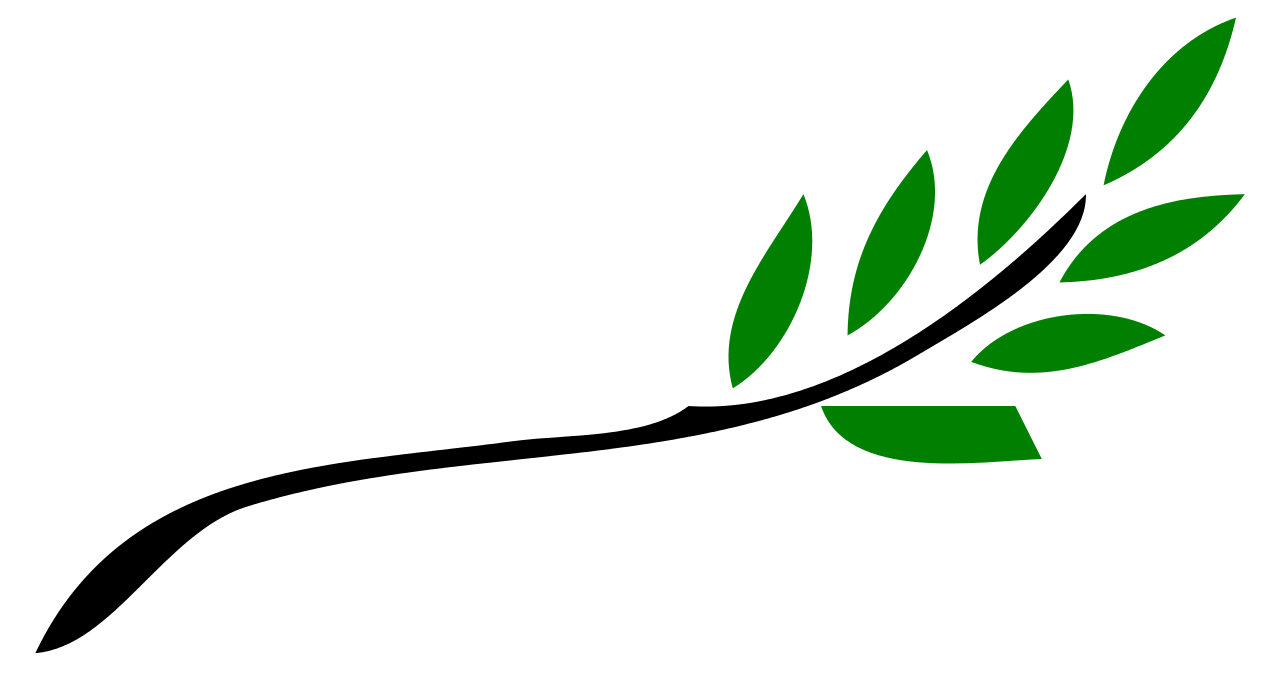 A photo exhibit of Indigenous peoples’ experiences of dispossession and stories of resistanceFebruary 25 to March 6, 2020Mary Ward Centre, Loretto College, University of Toronto70 St. Mary Street, TorontoThis exhibit was created by Canadians for Justice and Peace in the Middle East Foundation and is sponsored by the Toronto Justice Circle and other generous sponsors. The Toronto Justice Circle is a small, informal group that meets monthly to discuss and act on issues related to Indigenous rights and climate justice.For more information about the exhibit contactSylvia Skrepichuk at sylviaskre@hotmail.com